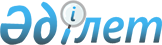 О внесении изменений в постановление акимата Целиноградского района от 13 мая 2009 года № 86 "Об организации и обеспечении очередного призыва граждан на срочную воинскую службу в апреле-июне и октябре-декабре 2009 года"Постановление акимата Целиноградского района Акмолинской области от 15 октября 2009 года № 225. Зарегистрировано Управлением юстиции Целиноградского района Акмолинской области от 12 ноября 2009 года № 1-17-125

      В соответствии с Законами Республики Казахстан от 23 января 2001 года «О местном государственном управлении и самоуправлении в Республике Казахстан», от 8 июля 2005 года «О воинской обязанности и воинской службе», акимат Целиноградского района ПОСТАНОВЛЯЕТ:



      1. Внести в постановление акимата Целиноградского района «Об организации и обеспечении очередного призыва граждан на срочную воинскую службу в апреле–июне и октябре–декабре 2009 года» от 13 мая 2009 года № 86 (зарегистрировано в Реестре государственной регистрации нормативных правовых актов № 1-17-89, опубликовано 26 июня 2009 года в районной газете «Призыв» - «Уран») следующие изменения:

      Приложение 1 к вышеуказанному постановлению изложить в следующей редакции согласно приложению 1 к настоящему постановлению.



      2. Настоящее постановление акимата Целиноградского района вступает в силу со дня государственной регистрации в Управлении юстиции Целиноградского района и вводится в действие со дня официального опубликования.      Аким района                                М.Мынжанов      СОГЛАСОВАНО:      Исполняющий обязанности

      начальника государственного

      учреждения «Отдела

      по делам обороны

      Целиноградского района

      Акмолинской области»                       Д.Апенов      Начальник

      государственного учреждения

      «Отдел внутренних дел

      Целиноградского района

      Департамента внутренних дел

      Акмолинской области

      Министерства внутренних дел

      Республики Казахстан»                      А.Гали      Главный врач

      государственного коммунального

      казенного предприятия

      «Целиноградская районная

      поликлиника» при

      Управлении здравоохранения

      Акмолинской области                        В.Юрьева

Приложение 1

к постановлению акимата

Целиноградского района

от 15 октября 2009 года № 225 Состав

районной призывной комиссииАпенов                          председатель комиссии, исполняющий

Дулат Сайлаубекович             обязанности начальника

                                Государственного учреждения «Отдела

                                по делам обороны Целиноградского

                                района Акмолинской области»Медеубаев                       заместитель председателя комиссии,

Ермек Муратбекович              заместитель начальника

                                государственного учреждения «Отдел

                                внутренних дел Целиноградского

                                района Департамента внутренних дел

                                Акмолинской области Министерства

                                внутренних дел Республики Казахстан»

                                (по согласованию) Члены комиссииИманкулов                       заместитель начальника

Бегалы Сералинович              государственного учреждения «Отдел

                                внутренних дел Целиноградского

                                района Департамента внутренних

                                дел Акмолинской области»

                                Министерства внутренних дел

                                Республики Казахстан» (по

                                согласованию)Тажиев                          врач-невропатолог

Сейфулла Токенович              – государственного коммунального

                                казенного предприятия «Целиноградская

                                районная поликлиника» при управлении

                                здравоохранения Акмолинской областиЖанабаева                       секретарь комиссии, медицинская

Саулеш Габдулманаповна          сестра государственного Коммунального

                                казенного предприятия «Целиноградская

                                районная поликлиника» при управлении

                                здравоохранения Акмолинской области,

      председатель медицинской призывной

      комиссии (по согласованию)
					© 2012. РГП на ПХВ «Институт законодательства и правовой информации Республики Казахстан» Министерства юстиции Республики Казахстан
				